ThéoriciensNéo-freudienConcepts/ThéoriesErich Fromm(1900-1980)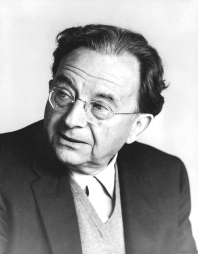 Psychanalystela part instinctuelle diminue chez l'Homme au profit d'un comportement qui tend à s'individualiser dans la résolution du problème fondamental 3 orientations : biophilia (état d’être) l'amour pour l'humanité et la naturel'indépendance et de la liberté8 besoins fondamentaux :PARENTÉ Relations avec les autres, les soins, le respect, la connaissance. TRANSCENDANCE Être jeté dans le monde sans leur consentement, les humains doivent transcender leur nature en détruisant ou en créant des personnes ou des choses.  Les êtres humains peuvent détruire par l'agression maligne, ou de tuer pour des raisons autres que la survie, MAIS ils peuvent également créer et se soucient de leur créations.  ENRACINEMENT L'enracinement est la nécessité d'établir des racines et de se sentir accepter dans le monde. L’enracinement réussi peut nous permettre de croître au-delà de la sécurité de notre mère et établir des liens avec le monde extérieur.  Mais si cette stratégie est non-réussi, nous pouvons devenir obsédés et peur d'aller au-delà de la sécurité et la sûreté de notre mère ou un substitut de la mère.  SENS DE L'IDENTITÉ L'entraînement d'un sentiment d'identité qui est exprimée souvent par la conformité à un groupe et produit son individualité.CADRE D'ORIENTATION Comprendre le monde et notre place en lui. EXCITATION ET DE STIMULATION Se fixer un objectif plutôt que de simplement répondre. UNITÉ Un sentiment d'unité entre une personne et le «monde naturel et humain." EFFICACITÉ Le besoin de se sentir accompli.Toutefois, si les conditions économiques, sociales et politiques ... n'offrent pas une base pour la réalisation de l'individualité et de sécurité, ce retard rend la liberté un fardeau insupportable.Karen Horney(1885-1952)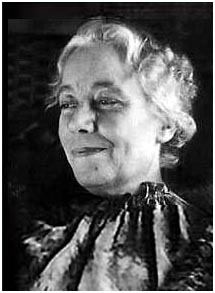 Aller vers les autresFuir les autresAller contre les autresFuir les autresElle est en désaccord avec la théorie Freudienne sur le rôle de l'envie de pénis dans la sexualité féminine. Elle pense que sa manière de l'interpréter - était une insulte faite aux femmes.  Donc elle propose le concept de l'envie utérus où les hommes éprouvent un sentiment d'infériorité, car ils ne peuvent pas donner naissance à des enfants. Elle a été liée au mouvement psychanalytique culturaliste et a divergé des théories freudiennes sur sa mise de l'autoanalyse.Autoanalyse : Analyse du sujet par lui-même, empruntant à la psychanalyse les techniques de l'association libre et de l'interprétation des rêves.Elle a défini ainsi le concept de « névrose »: il s'agit pour elle d'un moyen de régler des conflits internes, qui, sans cela, pourraient avoir des conséquences dramatiques (fortes angoisses, tendances suicidaires, agressivité incontrôlée, etc.).10 besoins névrotiques « élémentaires »:le besoin d'affection, d'appréciation de la part des autresle besoin d'un partenaire (idée que l'amour résout tous les problèmes)le besoin de restreindre sa vie à un ensemble étriqué (envie de se contenter d'un absolu minimum, idée que « rien ne manquera » à son bonheur)le besoin de pouvoir, de contrôle des autres, de paraître omnipotent (pouvoir sans limite)le besoin d'exploiter les autres, d'en retirer le meilleurle besoin de reconnaissance sociale, de prestigele besoin d'admiration personnelle (se sentir important et digne de valeur)le besoin de réussite personnellele besoin d'indépendance (auto-suffisance)le besoin de perfectionCarl Gustav Jung(1875-1961)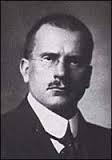 Carl Jung (suite)Développement personnelSa théorie d’individuation (le processus par lequel un individu devient une totalité)est un processus destiné à harmoniser les rapports du conscient avec l'inconscient et ayant pour but le développement de la personnalité de l’individuEXTRAVERSIONl'« état, l'acte ou l'habitude, orientée par une gratification externe à la personnalité. » Les individus extravertis tendent à se satisfaire des interactions sociales et à être enthousiastes, bavards, et assertifs notamment. Ils prennent plaisir à participer à des activités en groupe, comme des fêtes, des manifestations publiques, entre autres. Un individu extraverti préfère interagir socialement plutôt que de rester seul.INTROVERSIONl'« état, ou la tendance, orienté par une gratification interne et le bien-être mental de l'individu concerné. » Les individus introvertis seraient plus réservés et moins bavards en groupe. Ils prennent plaisir lors d'activités solitaires comme la lecture, les écrits, l'utilisation d'un ordinateur, ou la pêche. L'individu introverti prend plaisir seul plutôt qu'en groupe, bien qu'il puisse apprécier des activités entre amis. Il préfère se concentrer sur une activité simple et observe les situations avant d'y participer : cette action est particulièrement observée dans le développement de l'enfant et l'adolescent. Les individus introvertis prennent le temps d'analyser avant d'agir.Mais le plus important de tous est le Soi, qui est l’archétype central de la personne psychique.Les archétypes se manifestent à travers des images archétypales (dans toutes les cultures et les doctrines religieuses), dans les rêves et les visions. Par conséquent, Jung se concentre sur l’interprétation des rêves et des symboles afin de découvrir la signification induite par les archétypes comme des marques de la transformation de la psyché.L’inconscient collectif est une donnée universelle que chaque être humain est doté depuis sa naissance donc il est inné et non acquis.Alfred Adler(1870-1937)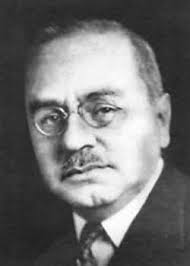 Développement personnel«Sens de la vie»PSYCHOLOGIE INDIVIDUELLE car il constatait que chaque patient est unique et ne ressemble à aucun autre, et que c'est comme un individu et comme une totalité qu'il faut le traiter sur le plan corporel et le comprendre sur le plan psychiqueIl insiste sur l’idée que les aspirations humaines sont tournées vers l’avenir et pas seulement le fruit de moteurs inconscients ou d’expériences infantiles.Il est aussi à l’origine du concept de « style de vie », qu’il définit comme une approche personnelle de la vie, où chacun se forge une image de soi et à sa manière de faire face aux problèmesCe concept a influencé le «management» qui l’a traduit par la recherche d’un équilibre entre vie professionnelle et vie personnelle.Le fait d'éprouver un fort sentiment d'infériorité (la notion de complexe d'infériorité) pouvait aboutir à une surcompensation sous la forme d'un effort exagéré de valorisation, ou à ce qu'il appelait la volonté de puissance. Adler décrivait le caractère nerveux comme le trait d'union entre la psychologie normale et la psychologie névrosée.Présent en chacun de nous, le complexe d’infériorité n’a rien d’anormal puisque, bébé, nous vivons dans un état d’infériorité et de dépendance très important face aux adultes. Adler explique que ce sentiment repose d’abord sur une base physiologique, car nous avons tous un patrimoine génétique différent, qui a ses propres qualités et ses propres défauts, ses avantages et ses handicaps. Il a ensuite étendu cette théorie à la vie psychique, et a souligné que le sentiment d’infériorité devient pathologique lorsque, à l’âge adulte, on n’a pas réussi à la dépasser.Sigmund FreudVoir notesErik EriksonVoir notes